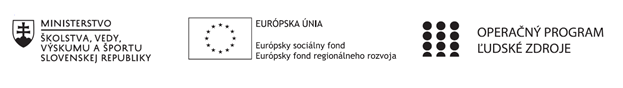 Správa o činnosti pedagogického klubu Príloha:Prezenčná listina zo stretnutia pedagogického klubuPríloha správy o činnosti pedagogického klubu        PREZENČNÁ LISTINAMiesto konania stretnutia: Gymnázium Hlinská 29, ŽilinaDátum konania stretnutia:   10.12.2020Trvanie stretnutia:   od 14.00 hod	do 17.00 hod	Zoznam účastníkov/členov pedagogického klubu:Meno prizvaných odborníkov/iných účastníkov, ktorí nie sú členmi pedagogického klubu  a podpis/y:	Prioritná osVzdelávanieŠpecifický cieľ1.1.1 Zvýšiť inkluzívnosť a rovnaký prístup ku kvalitnému vzdelávaniu a zlepšiť výsledky a kompetencie detí a žiakovPrijímateľGymnáziumNázov projektuGymza číta, počíta a bádaKód projektu  ITMS2014+312011U517Názov pedagogického klubu GYMZA CHEMIKDátum stretnutia  pedagogického klubu10.12.2020Miesto stretnutia  pedagogického klubuGymnáziumMeno koordinátora pedagogického klubuMgr. Jana Leibiczerová Odkaz na webové sídlo zverejnenej správywww.gymza.skManažérske zhrnutie:krátka anotácia, kľúčové slová zážitkové učenie, odovzdávanie praktických skúsenostíHlavné body, témy stretnutia, zhrnutie priebehu stretnutia: možnosti využitia rôznych metód na vyučovacej hodine zážitkového učenia na základe  skúseností členov klubumožnosti zážitkového učenia v podmienkach dištančnej výučbyvýber jednoduchých pokusov, ktoré je možné realizovať v domácom prostredíZávery a odporúčania:Ukážky metód zážitkového učenia využívaných členmi klubu Možnosť využívať videá zverejnené na internete – výber vhodných chemických pokusov Vypracoval (meno, priezvisko)PaedDr. Katarína KitašováDátum10.12.2020PodpisSchválil (meno, priezvisko)Mgr. Jana LeibiczerováDátum10.12.2020PodpisPrioritná os:VzdelávanieŠpecifický cieľ:1.1.1 Zvýšiť inkluzívnosť a rovnaký prístup ku kvalitnému vzdelávaniu a zlepšiť výsledky a kompetencie detí a žiakovPrijímateľ:GymnáziumNázov projektu:Gymza číta, počíta a bádaKód ITMS projektu:312011U517Názov pedagogického klubu:GYMZA CHEMIKč.Meno a priezviskoPodpisInštitúcia1.Bc. Ing. Jarmila TuroňováGymnázium Hlinská 292.PaedDr. Katarína KitašováGymnázium Hlinská 293.Mgr. Jana LeibiczerováGymnázium Hlinská 294.RNDr. Katarína LaštíkováGymnázium Hlinská 29č.Meno a priezviskoPodpisInštitúcia